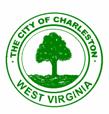 Charleston Historic Landmarks CommissionAgenda3:00 p.m., July 19, 2018City Service Center Conference Room915 Quarrier StreetItems for ReviewCOA-18-0171Application of Ryan Ewing requesting a Certificate of Appropriateness in order to replace the windows of the apartment building on the property located at 1623 Quarrier Street.Minor Work PermitsDiscussion ItemsApproval of minutes of May 17, 2018.Next meeting is August 16, 2018. 